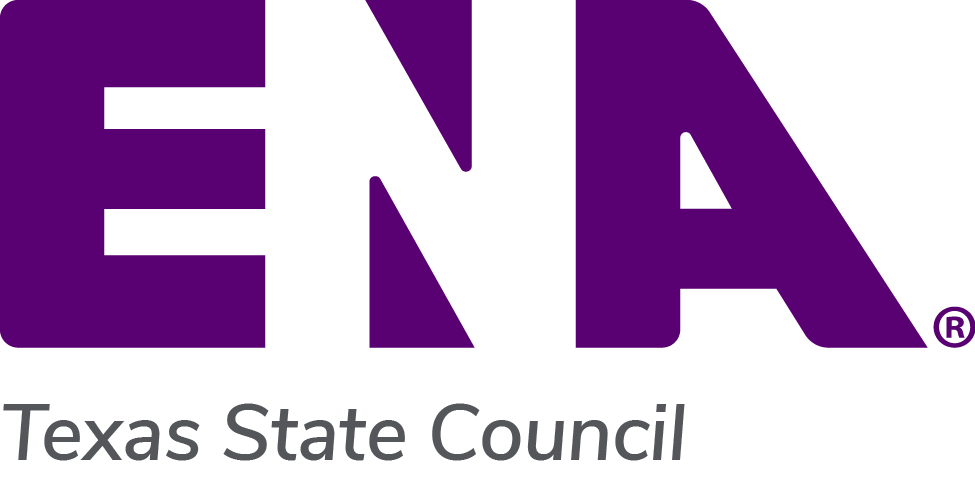 Dear TNCC Instructor:On behalf of the Texas ENA Trauma Committee, thank you for your interest in becoming a TNCC monitor (also known as a TNCC Instructor Candidate Evaluation Resource or T-ICER).  The ENA Course Administrative Procedures defines a monitor as a current instructor who is a member of the state pediatric and/or trauma committee, or who has designated authority by the committee to monitor instructor candidates within the state (faculty can monitor without state designation).  A course director cannot monitor new instructors unless they are designated as monitors by their state or region. The role of the TNCC monitor is to:Observe, coach, and evaluate an instructor candidate (IC) while teachingProvide feedback to the IC and fill out the required monitoring formIndicate to the course director whether the IC is ready to be an instructorThe Texas ENA Trauma Committee utilizes the following eligibility requirements for the review and approval of a TNCC monitor.Be a current ENA member Must have two (2) years of experience as a TNCC instructorMust have taught at least two (2) TNCC provider course per yearWrite a personal letter of commitment including evidence of teaching experience to be reviewed by committeeSubmit two letters of support for the monitor role from colleagues who can attest to your commitment to TNCC course integrityHave Quality Assurance evaluation scores of 3.5 or better at the time of the application reviewPlease complete the application and send all required documents to chrischizekrn@gmail.com.  The application will be reviewed and considered by the Texas ENA Trauma Committee at the next scheduled meeting.  Applicants shall be notified of the Committee’s decision within five (5) days of the meeting.  Please do not hesitate to reach out to me with questions.Thank you,Chris Chizek, Trauma Committee ChairpersonEmail:  chrischizekrn@gmail.com	Cell:  956-778-9110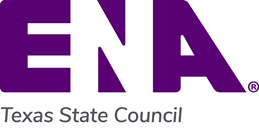 TEXAS ENA TRAUMA COMMITTEE TNCC MONITOR APPLICATIONName:                   			TNCC Instructor #:            Address:                 			City, State, Zip:             Email Address:              			Phone #:              How many years have you been a TNCC Instructor?      Are you a TNCC Provider Course Director?     Yes   NoHow many TNCC Provider Courses did you teach in:2021?      		2022?      		2023?      		2024?     Usual location/organization where courses are taught:  Organization -      City -           Course Director -      What is your current TNCC Quality Assurance composite score?       	(If you are unable to locate your score, please contact Chris Chizek) How many years of emergency and/or critical care experience do you have?       What is your current position, title?       What Chapter are you affiliated with?      Are you an ENPC Instructor?  	Yes   NoIf yes, how many years have you been an ENPC Instructor?     Number of ENPC courses taught from 2021 through present?       Letter of Commitment:  Please use the space below to write a short statement that includes evidence of experience or qualities that illustrate your experience, ability and interest in mentoring/evaluating TNCC instructor candidates.